РОССИЙСКАЯ ФЕДЕРАЦИЯРОСТОВСКАЯ ОБЛАСТЬМУНИЦИПАЛЬНОЕ ОБРАЗОВАНИЕ«ШОЛОХОВСКОЕ ГОРОДСКОЕ ПОСЕЛЕНИЕ»СОБРАНИЕ ДЕПУТАТОВ ШОЛОХОВСКОГО ГОРОДСКОГО ПОСЕЛЕНИЯ	РЕШЕНИЕ	__.05.2013                                             №   __                          р.п. ШолоховскийО внесении изменений в Правила землепользования и застройки Шолоховского городского поселения        В соответствии со статьей 33 Градостроительного  кодекса Российской Федерации от 29.12.2004 №190-ФЗ и статьей 14 Правил землепользования и застройки муниципального образования «Шолоховское городское поселение», утвержденного Решением Собрания депутатов Шолоховского городского поселения от 23.07.2012 № 138, на основании заключения комиссии по рассмотрению предложения об изменении градостроительных регламентов применительно к территории  р.п. Шолоховский,  Постановления Администрации Шолоховского городского поселения от 25.03. 2013г. № 65 «О проведении публичных слушаний по внесению изменений в Правила землепользования и застройки», Постановления от 11.03.2013 № 57 «Об утверждении Положения о комиссии по вопросам контроля за соблюдением правил землепользования и застройки Шолоховского городского поселения»,   Собрание депутатов Шолоховского городского поселения,РЕШИЛО:1. Внести изменения в карту градостроительного зонирования ЧАСТЬ II  «Правил землепользования и застройки Шолоховского городского поселения» применительно к территориям: - в границах земельных участков ул. Октябрьская, пер. Пионерский, пер. Садовый площадью 1017,0 кв.м и ул. Советская, Пушкина, Шахтерская изменив вид части территориальной зоны Р.2. «Зоны парков и скверов», на другой вид территориальной зоны ОД «Общественно-деловая зона»;- в границе земельного участка улицы Социалистическая изменив вид части территориальной зоны П.2. «Зона производственных предприятий III-V классов опасности» и ОД «Общественно-деловая зона» на другой вид территориальной зоны Ж.2. «Зоны застройки малоэтажными домами»;- в границе земельного участка ул. М.Горького (нечетная сторона улицы) изменив вид территориальной зоны ЗД «Зоны объектов здравоохранения» на другой вид территориальной зоны ОД «Общественно-деловая зона»; - в границе земельного участка улиц Островского и Шахтерская изменив вид территориальной зоны Р.2 «Зона парков и скверов» на другой вид территориальной зоны Ж.1. «Зона застройки индивидуальными жилыми домами».2. Настоящее решение вступает в силу после его официального опубликования.          3. Контроль   за    исполнением     настоящего     решения   оставляю за собой и председателем постоянно действующей депутатской комиссии Собрания депутатов Шолоховского городского поселения по жилищно-коммунальному хозяйству, промышленности, транспорту, связи, энергетике, природопользованию. 
Глава Шолоховскогогородского поселения                                                                        М.Б. Казаков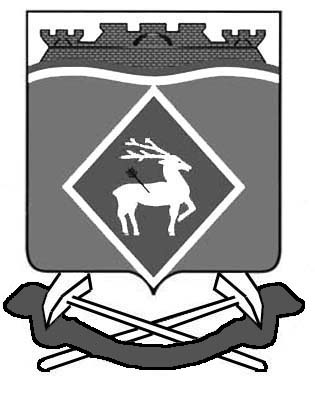 